भारतीय प्रौद्योगिकी संस्थान रोपड़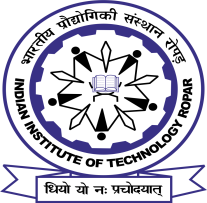 INDIAN INSTITUTE OF TECHNOLOGY ROPARनंगल मार्ग, रूपनगर,पंजाब-140001 /  Nangal Road, Rupnagar, Punjab-140001दूरभाष/Tele:+91-1881-227088,  फ़ेक्स/Fax: +91-1881-223395Applications are invited from the eligible candidates for the following posts on Deputation basis. The eligibility conditions, Pay Band and Grade Pay attached to the Post is given as under:The interested officers may send their completed applications in the prescribed format along with enclosures to the Registrar, Indian Institute of Technology Ropar, Nangal Road, Rupnagar-140001, Punjab (India) latest by 30.09.2013. Further details and application form can be downloaded from the Institute website http://www.iitrpr.ac.in.REGISTRARGENERAL INSTRUCTIONS:1.	The candidate must be a citizen of India. 2.	Good knowledge of computer applications will be a distinct plus. 3.	The position is on deputation basis for a period of three years on following terms and conditions:Application in the prescribed format along with the complete and upto date CR dossiers/Assessment reports of the officer for the last 5 years (Photocopies of the same duly attested by an officer not below the rank of Under Secretary or equivalent may be forwarded).It may be verified and certified by the Cadre Controlling Authority/HR Department that the particulars furnished by the officer are correct.No disciplinary/Vigilance case is pending or contemplated against the officer.It must also be certified that honesty and integrity of the officer is of a very high order.No major/minor penalty has been awarded to him during the last ten years. 4.	Applicants serving in Government/Semi-Government Organizations/Public Sector Undertakings/ Autonomous Bodies must send their applications “Through Proper Channel”. The applications received without the recommendations of the employers will not be considered.  However, an advance copy of application may be sent followed by the original application through proper channel. 5.	No correspondence whatsoever will be entertained from candidates regarding conduct/result of interview and reasons for not being called for interview. 6.	The prescribed Essential Qualification/Experience indicated are bare minimum and mere possession of same will not entitle the candidates to be called for test/interview.  IIT Ropar may restrict the number of candidates to be called for interview to a reasonable limit, on the basis of qualification and experience higher than that of the minimum prescribed in the advertisement. The candidates should, therefore, furnish details of all the qualifications and experience possessed in the relevant field, over and above the minimum qualifications prescribed along with documentary evidences.7.	Institute is free to restrict/change the criteria to call the eligible candidates for the Written Test/Interview.8.	The qualification prescribed should have been obtained from recognized Universities/Institutions. 9.	Canvassing in any form/bringing in any influence political or otherwise will be treated as a disqualification for the post. “INTERIM ENQUIRIES WILL NOT BE ENTERTAINED”. If it is found at any stage that any information given in the application is incorrect/false, the candidature/appointment is liable to be cancelled/terminated.10.	Prescribed application form can be downloaded from the Institute website (http://www.iitrpr.ac.in)11.	The application duly filled in the prescribed form along with supporting enclosures must reach the office of the Registrar on or before 30.09.2013 (5.00PM) at the address given below. IIT Ropar shall not be responsible for postal delays, if any. The envelope should be superscribed as “Application for the post of Chief Engineer”. Applications received after the due date shall not be considered.The Registrar 	Room No. 104Indian Institute of Technology Ropar	Nangal Road, Rupnagar – 140001 (Punjab) 	REGISTRARSl. No.Name of the Post/Place of PostingPay Band & Grade Pay Qualifications and ExperienceResponsibilities1.Chief Engineer(on deputation for 3 years only) / IIT Ropar         PB-4 (Rs. 37400-67000) GP- Rs. 10000/-Degree in Civil Engineering from a recognized UniversityPossessing professional experience in supervisory capacity in Planning, designing, construction and maintenance of civil Engineering works.Officers working as Superintending Engineer in Pay Band-4, Rs. 37400-67000 + Grade Pay of Rs. 8700/- with three years’ regular service in this grade.OROfficers working as Superintending Engineer in Pay Band-4 Rs. 37400-67000 + Grade Pay of Rs. 8700/- with seventeen years’ regular service in Group A posts in the service, out of which at least one year of regular service should be in the PB-4 Grade Pay of  Rs. 8700/-.Acquisition, demarcation and taking possession of Land,Planning, obtaining statutory approvals, coordinating with various agencies for timely  execution and monitoring of the construction projects,Taking over the buildings from the construction agencies,Any other duty assigned by the Director, IIT Ropar